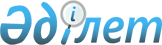 Об утверждении санитарных правил "Санитарно-эпидемиологические требования к объектам социально-культурного назначения и производству парфюмерно-косметической продукции и средств гигиены полости рта"
					
			Утративший силу
			
			
		
					Приказ Министра здравоохранения Республики Казахстан от 28 июля 2010 года № 553. Зарегистрирован в Министерстве юстиции Республики Казахстан 23 августа 2010 года № 6418. Отменен приказом Министра здравоохранения Республики Казахстан от 18 мая 2012 года № 362.
      Сноска. Отменен приказом Министра здравоохранения РК от 18.05.2012 № 362.

      Примечание РЦПИ!

      Порядок введения в действие приказа см. п. 6.
      В соответствии c подпунктами 1), 2), 3), 5) и 20) статьи 145 Кодекса Республики Казахстан от 18 сентября 2009 года "О здоровье народа и системе здравоохранения", ПРИКАЗЫВАЮ:
      1. Утвердить прилагаемые санитарные правила "Санитарно-эпидемиологические требования к объектам социально-культурного назначения и производству парфюмерно-косметической продукции и средств гигиены полости рта".
      2. Комитету государственного санитарно-эпидемиологического надзора Министерства здравоохранения Республики Казахстан (Оспанов К.С.) обеспечить в установленном законодательством порядке государственную регистрацию настоящего приказа в Министерстве юстиции Республики Казахстан.
      3. Департаменту административно-правовой работы Министерства здравоохранения Республики Казахстан (Бисмильдин Ф.Б.) обеспечить в установленном законодательством порядке официальное опубликование настоящего приказа после его государственной регистрации.
      4. Признать утратившими силу приказы:
      1) и.о. Министра здравоохранения Республики Казахстан от 18 августа 2004 года № 632 "Об утверждении санитарно-эпидемиологических правил и норм" (зарегистрированный в Реестре государственной регистрации нормативных правовых актов под № 3074, опубликованный в Бюллетене нормативных правовых актов центральных исполнительных и иных государственных органов Республики Казахстан, октябрь 2005 г., № 19, ст. 181);
      2) и.о. Министра здравоохранения Республики Казахстан от 25 марта 2010 года № 194 "О внесении изменений и дополнений в приказ и.о. Министра здравоохранения Республики Казахстан от 18 августа 2004 года № 632 "Об утверждении санитарно-эпидемиологических правил и норм" (зарегистрирован в Реестре государственной регистрации нормативных правовых актов под № 6180).
      5. Контроль за исполнением настоящего приказа возложить на Ответственного секретаря Министерства здравоохранения Республики Казахстан Садыкова Б.Н.
      6. Настоящий приказ вводится в действие по истечении десяти календарных дней после дня его первого официального опубликования. Санитарные правила
"Санитарно-эпидемиологические требования к объектам социально-
культурного назначения и производству парфюмерно-косметической
продукции и средств гигиены полости рта"
Глава 1. Основные положения
      1.Настоящие санитарные правила "Санитарно-эпидемиологические требования к объектам социально-культурного назначения и производству парфюмерно-косметической продукции и средств гигиены полости рта" (далее - санитарные правила) устанавливают требования к проектированию, строительству, водоснабжению, канализованию, освещению, вентиляции, содержанию помещений, оборудования объектов социально-культурного назначения и производству парфюмерно-косметической продукции и средств гигиены полости рта.
      Требования настоящих санитарных правил не распространяются на лечебные средства, используемые в косметологии.
      2. В настоящих санитарных правилах использованы следующие термины и определения:
      объекты социально-культурного назначения - сфера услуг, оказываемых для населения (парикмахерские, косметологические центры, салоны);
      парфюмерно-косметическая продукция (далее - ПКП) - вещества или смеси веществ, предназначенные для нанесения непосредственно на внешний покров человека или на зубы и слизистую оболочку полости рта с целью их очищения, изменения их внешнего вида, придания приятного запаха или ухода за ними;
      средства гигиены полости рта (далее - СГПР) - средства, предназначенные для контакта с зубами и слизистой оболочкой ротовой полости с целью очищения, дезодорирования и профилактики;
      косметологические процедуры - мероприятия, применяемые с целью лечения и профилактики заболеваний, сопровождающихся косметическими дефектами, а также для предупреждения старения кожи и выпадения волос, выполняемые врачом - дерматокосметологом, а некоторые из них медицинской сестрой по назначению врача и под его наблюдением и руководством;
      косметические процедуры - мероприятия, применяемые с целью личной гигиены и коррекции косметических недостатков средствами декоративной косметики;
      косметологические средства - средства, предназначенные для лечения, профилактики и коррекции дефектов кожи, вызванных заболеваниями, врожденными, приобретенными или возрастными изменениями организма;
      косметические средства (косметика) - средства, предназначенные для личной гигиены и украшения (улучшения) внешнего облика человека;
      косметологический центр - объект, оказывающий косметические и косметологические услуги. Глава 2. Санитарно-эпидемиологические требования к
проектированию и строительству объектов социально-культурного
назначения
      3. Парикмахерские, косметологические центры, кабинеты, салоны красоты (далее - объекты) размещаются как в отдельно стоящем здании, так и в цокольных и на первых этажах жилых и общественных зданий.
      4. При размещении в жилых зданиях предусматривается изолированный вход от жилых квартир.
      5. Не допускается размещение объектов в подвальных и полуподвальных этажах зданий.
      Подвальные и полуподвальные этажи допускается использовать под подсобные и вспомогательные помещения (кладовые, гардеробные, склады, прачечные).
      6. Объемно-планировочные и конструктивные решения зданий и помещений определяются перечнем оказываемых услуг и их мощностью.
      7. Кабинеты косметологический, маникюра и педикюра размещаются в отдельных изолированных помещениях. В парикмахерских залах до 3-х рабочих мест допускается размещение одного рабочего места для маникюра при наличии дополнительной площади не менее 6 квадратных метров (далее - м2). Площади помещений парикмахерских должны соответствовать приложению 1 к настоящим санитарным правилам.
      8. Солярии искусственного ультрафиолетового облучения людей размещают в отдельных помещениях вблизи от гардеробной и душевых. Площадь солярия принимается в зависимости от количества и типа кабин, но не менее 12 м2. Глава 3. Санитарно-эпидемиологические требования к
водоснабжению, вентиляции, освещению
      9. При отсутствии горячего водоснабжения на объекте допускается установка проточных водонагревательных устройств с подключением к системе водопровода. Использование непроточных нагревателей, газовых и электрических плит возможно только в качестве резервного источника горячего водоснабжения.
      10. Системы вентиляции должны быть изолированы от вентиляционных систем жилых и общественных зданий.
      11. При числе рабочих мест до трех, предусматривается естественная вентиляция с помощью форточек и фрамуг, свыше трех - вытяжная вентиляция на искусственном побуждении.
      12. Во всех помещениях объектов должно быть естественное и искусственное освещение. В производственных помещениях для общего искусственного освещения используются люминесцентные лампы и лампы накаливания. На рабочих местах маникюрных и педикюрных кабинетов должно быть общее и местное освещение.
      13. Освещенность на рабочих местах должна соответствовать приложению 2 к настоящим санитарным правилам. Глава 4. Санитарно-эпидемиологические требования к содержанию и
эксплуатации помещений и оборудования
      14. В парикмахерских оказываются услуги гигиенического и эстетического характера по уходу за волосами и ногтями:
      1) стрижка, укладка, окраска, химическая завивка и другие услуги по уходу за волосами;
      2) маникюр, педикюр;
      3) изготовление париков, накладных усов, бород, бакенбард, шиньонов и украшений из волос, в том числе по индивидуальным заказам клиентов, окраска бровей, ресниц, макияж.
      В косметологических кабинетах оказываются основные косметологические услуги в соответствии с приложением 3 к настоящим санитарным правилам.
      15. Занавеси на окнах, ширмы для кабин используются из материалов светлых тонов, позволяющих проведение влажной уборки. Использование портьер не допускается.
      16. Рабочие места парикмахеров оборудуются креслами, туалетными столами с раковинами для мытья волос. При наличии отдельного помещения или специального места для мытья волос допускается установка туалетных столиков без раковин. В мужском и женском залах оборудуется раковина для мытья рук парикмахеров. В парикмахерской не более 3 рабочих мест допускается иметь в зале одну раковину для мытья волос и один сушуар.
      17. Кресла, используемые для обслуживания детей, по своим размерам и устройству должны соответствовать их возрасту.
      18. Кабинеты косметологический, маникюра и педикюра оборудуются раковинами для мытья рук и инструментов.
      19. Туалеты для персонала и посетителей на объекте свыше 5 рабочих мест устраиваются раздельными.
      20. Помещения для хранения чистого и использованного белья, парфюмерно-косметических, моющих, дезинфицирующих средств должны быть раздельными и оборудуются стеллажами и шкафами. Для использованного белья предусматриваются маркированные пластиковые емкости.
      21. В подсобном помещении парикмахерских выделяется специальное место для вытряхивания волос. Хранение волос осуществляется в специальной емкости с плотно закрывающейся крышкой.
      22. Косметологические, маникюрные и педикюрные кабинеты оборудуются бактерицидными ультрафиолетовыми облучателями закрытого типа. Учет работы облучателей регистрируется в журнале по каждому бактерицидному облучателю по форме согласно приложению 4 к настоящим санитарным правилам.
      23. На парфюмерно-косметологические средства должно быть получено санитарно-эпидемиологическое заключение.
      24. Физиотерапевтическая аппаратура размещается в специально оборудованных кабинетах не более одного аппарата в кабинете. Площадь кабинета принимается из расчета 6 м2 на одну кушетку, но не менее 12 м2. Каркасы кабинета выполняются из пластмассовых или деревянных стоек или из металлических (никелированных) труб, свободных от заземления (изоляция от стен и пола).
      25. Лазерные установки 1-го и 2-го класса опасности допускается размещать в общем помещении. Лазерные установки 3-го и 4-го класса опасности размещаются в отдельном или выгороженном помещении. Стены и перегородки помещения для лазерных установок 3-го и 4-го класса опасности изготавливаются из несгораемых материалов с матовой поверхностью.
      Двери помещения закрываются на внутренний замок с блокирующим устройством, исключающим доступ лиц в помещение во время работы лазеров. На двери размещается знак лазерной опасности и автоматически включающееся световое табло "Опасно, работает лазер!".
      Безопасность при работе с лазерными установками открытого типа обеспечивается путем применения средств индивидуальной защиты глаз (защитные очки со светофильтрами, защитный лицевой щиток).
      Использование лазерных установок 3-го и 4-го класса без местного вытяжного устройства не допускается.
      26. Отделка помещений выполняется из материалов, подвергающихся влажной уборке и обработке дезинфицирующими средствами.
      27. Влажная уборка помещений проводится не реже двух раз в день с применением моющих и дезинфицирующих средств, разрешенных к применению в Республике Казахстан.
      28. Для обслуживания клиентов используется чистое белье, в том числе одноразовые шапочки, накидки, простыни, салфетки. Запас чистого белья (полотенца, салфетки, простыни) должен обеспечивать его индивидуальное применение для каждого посетителя. Чистое белье хранится в закрытых шкафах или на стеллажах.
      29. После каждого использования белье подлежит стирке и дезинфекции.
      30. При обнаружении вшей у клиента в процессе обслуживания волосы собираются и сразу сжигаются в металлической емкости.
      31. Не допускается повторное использование пакетов и мешков для мусора и вытряхивание волос в контейнер для бытовых отходов.
      32. Для нанесения декоративной косметики используются одноразовые инструменты (лопаточки, спонжики, кисточки). Помада и карандаш после каждого клиента обтачиваются или срезаются, тушь, тени и пудра наносятся одноразовыми кисточками.
      Не допускается многоразовое применение пуховиков и губок для проведения процедур.
      33. При выполнении химической завивки смачивание волос раствором проводится тампоном, сменяемым после каждого посетителя.
      34. Подушка, подкладываемая под ногу при проведении педикюра, должна иметь клеенчатый чехол, который после каждого применения протирается ветошью, смоченной дезинфицирующим раствором.
      35. Ванны для ног после каждого клиента обрабатываются ветошью или щеткой с использованием моющих и дезинфицирующих средств.
      36. При выполнении маникюра на каждого посетителя применяется одноразовая салфетка и одноразовый или многоразовый инструментарий.
      37. Одноразовые салфетка и инструментарий подлежат утилизации. Многоразовый инструментарий для маникюра, педикюра, бритья, косметических процедур подвергается дезинфекции и стерилизации.
      38. Инструменты многократного применения, используемые при косметологических процедурах, связанных с нарушением целостности кожных и слизистых покровов, после использования подлежат предстерилизационной очистке, дезинфекции, стерилизации, и последующему хранению в условиях, исключающих вторичную контаминацию микроорганизмами.
      39. Помещение для обработки инструментов функционально разделяется на "грязную зону" и "чистую зону". В "грязной зоне" проводится предварительная очистка косметологического инструментария, в "чистой зоне" проводится дезинфекция и стерилизация этих инструментов. Помещение, в котором проводят косметологические процедуры, оснащается отдельной раковиной для мойки рук персонала.
      40. Предстерилизационная очистка, дезинфекция и стерилизация инструментов проводятся в специальном помещении, оснащенном оборудованием для этих целей.
      41. Персонал перед началом работы в присутствии клиента моет руки с мылом.
      42. При проведении косметологических процедур с нарушением целостности кожных покровов персонал использует перчатки.
      43. Ежедневно перед началом работы ответственное лицо проводит осмотр персонала на наличие микротравм, царапин, ссадин, трещин, гнойничковых заболеваний. Результаты осмотра заносятся в специальный журнал.
      44. Руки или перчатки, загрязненные кровью или сывороткой моются проточной водой с мылом с последующей обработкой дезинфицирующими средствами.
      45. Работники объектов, осуществляющие манипуляции с нарушением целостности кожных покровов при поступлении на работу и ежегодно обследуются на маркеры вирусных гепатитов B и C.
      46. Зажимы, бигуди, колпаки и сетки для химической завивки волос, шапочки для мелирования моются под проточной водой с моющими средствами.
      47. Расчески, щетки, ножницы для стрижки волос моются под проточной водой и дезинфицируются (в бактерицидных излучателях или в растворах дезинфицирующих средств).
      48. Съемные ножи электрических бритв, электроды к физиотерапевтическому оборудованию и приборам протираются дважды (с интервалом 15 минут) тампоном, смоченным 700 этиловым спиртом.
      49. Для обработки рук персонал в косметологических центрах использует кожные антисептики, разрешенные к применению в Республике Казахстан.
      На объекте предусматривается аптечка первой медицинской помощи.
      50. Для хранения личной и специальной одежды предусматриваются шкафы. При проведении косметологических процедур персонал должен работать в защитных масках, экранах, одноразовых резиновых перчатках. Курить и принимать пищу на рабочем месте не допускается. Глава 5. Санитарно-эпидемиологические требования к содержанию и
эксплуатации объектов по производству парфюмерно-косметической
продукции и средств гигиены полости рта
      51. Размещение объектов по производству и реализации ПКП и СГПР, представление земельных участков, утверждение проектной документации на строительство и реконструкцию, ввод в эксплуатацию допускается при наличии санитарно-эпидемиологического заключения.
      52. Объекты должны размещаться на отдельной территории. Территория производства должна быть освещена, огорожена и озеленена.
      Территория подразделяется на производственную и хозяйственную зоны:
      1) в производственной зоне размещаются: производственный корпус, который включает в себя производственные помещения, складские помещения для сырья и готовой продукции, бытовые помещения, медицинский пункт;
      2) в хозяйственной зоне размещаются ремонтные мастерские, склады для хранения тары и топлива, котельная, гараж, площадка с контейнерами для сбора мусора, надворный туалет.
      53. Хозяйственная зона должна располагаться с подветренной стороны по отношению к производственной и отделяться зелеными насаждениями. Проезды и пешеходные дорожки должны быть асфальтированы или иметь твердое покрытие.
      54. Тара, строительные и хозяйственные материалы должны хранится в складах. Допускается складирование тары и временное ее хранение под навесом на асфальтированных площадках.
      55. Для стока атмосферных вод должны быть оборудованы уклоны, направленные от зданий и других сооружений к водосборникам. Водосборники и водостоки должны регулярно очищаться, своевременно ремонтироваться.
      56. Территория должна ежедневно убираться: в летнее время - поливаться, в зимнее - очищаться от снега и льда, посыпаться песком.
      57. Для сбора отходов и мусора должны использоваться металлические контейнеры, устанавливаемые на асфальтированной площадке, размеры которой в три раза должны превышать площадь основания контейнеров и располагаться не ближе 25 м от производственных и вспомогательных помещений.
      58. Удаление отходов и мусора производится при их накоплении не более чем на две трети емкости контейнера, но не реже одного раза в день. После освобождения контейнеры моют и дезинфицируют.
      59. Вывоз мусора должен осуществляться специализированными транспортными средствами, использование которого для перевозки сырья и готовой продукции не допускается.
      60. Здания объектов обеспечиваются системами водоснабжения, канализации, отопления, вентиляции, освещения и кондиционирования.
      61. Водопроводы технической и питьевой воды должны быть раздельными, окрашены в отличительные цвета и не иметь соединений между собой.
      62. При размещении объектов в неканализованных населенных пунктах предусматривается устройство местной канализации. Бетонированная яма для приема сточных вод должна иметь крышку и очищаться по мере накопления не более две трети объема.
      63. Не допускается сброс в открытые водоемы производственных и бытовых вод без соответствующей очистки, а также устройство поглощающих колодцев.
      64. Не допускается прокладка трубопроводов бытовых сточных вод в помещениях для производства, хранения сырья и готовой продукции.
      65. Способы сбора, хранения и транспортировки исходных продуктов, полупродуктов, отходов должны исключать возможность загрязнения объектов окружающей среды и обеспечивать безопасность персонала, занятого на всех этапах работы по обеззараживанию и очистке промышленных отходов.
      66. Размещенные внутри производственных помещений места складирования исходных продуктов, полупродуктов, выделяющих в воздух помещений вредные или сильнопахнущие вещества, должны быть оборудованы специальными укрытиями с вытяжной вентиляцией. Глава 6. Санитарно-эпидемиологические требования к
производственным и санитарно-бытовым помещениям
      67. Планировка производственных помещений должна обеспечивать:
      1) поточность технологического процесса;
      2) исключение пересечения людских и технологических потоков;
      3) максимальную группировку помещений с одинаковой степенью чистоты, рациональное размещение оборудования и материалов для предотвращения смешения различных видов и серий исходного сырья, полупродуктов и готовых средств, полное соблюдение условий санитарно-гигиенического режима;
      4) защиту от загрязнения при перемещении исходного сырья, полупродуктов и готовой продукции внутри зданий и из одного здания в другое;
      5) соблюдение норм и правил техники безопасности и пожарной безопасности.
      68. Для внутренней отделки помещений используются материалы, легко подвергающиеся влажной уборке и обработке дезинфицирующими средствами.
      69. Производственные помещения оборудуются ультрафиолетовыми облучателями (далее - УФ-облучателями).
      70. На объектах по производству ПКП и СГПР предусматриваются санитарно-бытовые помещения.
      71. Производственные помещения изолируются от санитарно-бытовых, служебных, административных помещений.
      72. В случае размещения санитарно-бытовых помещений в отдельном здании предусматривается теплый переход в производственные помещения.
      73. В состав санитарно-бытовых помещений входят раздельные гардеробные верхней, личной и санитарной одежды и обуви, бельевая для хранения чистой одежды, помещение для приема грязной специальной одежды, душевые и раковины для мытья рук, сушилка для одежды и обуви, столовая или комната приема пищи, прачечная и помещение для хранения уборочного инвентаря.
      74. Хранение санитарной одежды осуществляется открытым способом, для чего гардеробные бытовых помещений оборудуются вешалками или открытыми шкафами, подставками для обуви.
      Количество мест для хранения домашней и специальной одежды принимается равным числу работающих во всех сменах.
      Не допускается совместное хранение санитарной и домашней одежды.
      75. На объектах организовывается медицинский пункт.
      76. Для персонала должны быть гардеробная с душевой и туалет, которые оснащаются санитарно-техническими приборами из расчета 1 на 10 работающих.
      77. Столовая или буфет для работающих размещаются в составе бытовых помещений или в отдельно стоящих зданиях. Не допускается прием пищи в производственных помещениях.
      78. У входа в столовую устанавливаются вешалки для одежды, умывальные с подводкой горячей и холодной воды, оснащенные мылом и электрополотенцами. Глава 7. Санитарно-эпидемиологические требования
к производственным процессам и оборудованию
      79. Производственное оборудование должно размещаться таким образом, чтобы обеспечивалось непрерывность технологического процесса и условия стерильности в процессе эксплуатации.
      80. Не допускается оборудование из материалов, не стойких к воздействию химических веществ, температурным воздействиям и способных выделять в контактирующие с ними среды вредные химические вещества.
      81. Дозирующая аппаратура для жидких вредных и (или) сильнопахнущих веществ снабжается устройствами, предупреждающими их переполнение.
      82. Загрузка и выгрузка сыпучих веществ осуществляется способом, исключающим пылевыделение.
      83. Загрузка жидкого сырья осуществляется по закрытым коммуникациям. Подача растворов вредных и (или) сильнопахнущих веществ открытыми струями не допускается.
      84. Не допускается проведение уборки помещений сжатым воздухом, использование органических растворителей для мытья помещений и рабочих поверхностей. Уборка проводится с использованием водных растворов моющих средств.
      85. Технологический процесс выполняется и контролируется персоналом объекта.
      86. Все изменения в технологии получения ПКП и СГПР допускаются после получения санитарно-эпидемиологического заключения государственного органа санитарно-эпидемиологической службы и осуществления мероприятий, обеспечивающих безопасные условия труда, защиту окружающей среды и не влекущие за собой ухудшение потребительских качеств готовой продукции. Глава 8. Санитарно-эпидемиологические требования
к условиям хранения сырья и упаковке продукции ПКП и СГПР
      87. Каждая поступающая партия сырья и реактивов сопровождается документами, удостоверяющими безопасность и качество их, регистрируется в специальном журнале, проверяется на целостность упаковки и наличие этикеток на ней.
      88. Складские помещения должны иметь мощности, соответствующие объемам и номенклатуре выпускаемой продукции, размеры, конструкция и расположение складов должны позволять рационально размещать продукцию, проводить уборку и другие необходимые технические операции.
      89. Прием, размещение и хранение сырья и готовой продукции осуществляются в отдельных помещениях, складируются на стеллажах с соблюдением условий, обеспечивающих их сохранность в течение установленных сроков хранения и предотвращающих их смешивание и загрязнение.
      90. Забракованные партии сырья не допускаются к использованию в производстве.
      91. Складские помещения снабжаются поверенными средствами измерений, необходимыми для определения условий хранения сырья и готовой продукции.
      92. На складе предусматривается отдельное помещение для хранения токсичных и легковоспламеняющихся веществ.
      93. Сырье прошедшее входной контроль и разрешенное к использованию в производстве, имеет специальную маркировку и хранится отдельно от тех партий, которые не прошли входной контроль или были забракованы при контроле.
      94. ПКП и СГПР расфасовывается в потребительскую тару, обеспечивающую сохранность свойств готовой продукции в течение установленных сроков годности и удобства пользования.  Площади помещений парикмахерских,
косметологических центров, кабинетов, салонов красоты  Уровни искусственной освещенности
в основных и вспомогательных помещениях парикмахерских и
косметологических кабинетов
      Примечание:
      указанные нормы искусственного освещения принимаются при наличии в рабочих залах естественного освещения.  Основные косметологические услуги
      Форма              Журнал регистрации и контроля бактерицидной установки
 и порядок его ведения
					© 2012. РГП на ПХВ «Институт законодательства и правовой информации Республики Казахстан» Министерства юстиции Республики Казахстан
				
Министр здравоохранения
Республики Казахстан
Ж. ДоскалиевУтверждены приказом
Министра здравоохранения
Республики Казахстан
28 июля 2010 года № 553Приложение 1
к санитарным правилам
"Санитарно-эпидемиологические
требования к объектам социально-
культурного назначения и производству
парфюмерно-косметической продукции и
средств гигиены полости рта"
№
п/п
Наименование помещений
Площадь на 1
рабочее место, м2
Примечание
1
Помещения для посетителей:
- зал ожидания
- гардероб для посетителей
3,0 до 10 рабочих
мест
1,5 – на каждое
последующее
0,3
Площадь зала ожидания и
гардероба не менее 6 м2
2
Залы парикмахерского
обслуживания:
- универсальное рабочее место
мастера-парикмахера
7,0
Парикмахерская на 1
рабочее место не менее
15,0 м2 независимо от
профиля
3
Косметический кабинет
8,0 на каждое рабочее место, но не менее 12,0
4
Кабинет маникюра
6,0
При установке маникюрного
столика в женском зале –
дополнительно 6,0 м2
5
Кабинет педикюра
8,0
6
Косметологический кабинет
8,0 на каждое
рабочее место, но
не менее 12,0
7
Массажный кабинет
9,0
8
Помещение для проведения
постижерных работ
8,0
4,0 м2 на каждое
дополнительное рабочее
место
9
Прачечная
От 9,0 (с учетом
типа стиральной
машины)
Не предусматривать при
централизованной стирке
белья
10
Помещение для отдыха и приема
пищи
6,0
11
Подсобные помещения: кладовые
для белья;
для уборочного инвентаря и
хранения остриженных волос
6,0
2,0
12
Помещения для хранения
парфюмерно-косметических,
дезинфицирующих, моющих средств
4,0
13
Помещении для временного
хранения мед.отходов
4,0
14
Стерилизационная
8,0
15
Гардеробные
0,3 м2 на 1 рабочее
местоПриложение 2
к санитарным правилам
"Санитарно-эпидемиологические
требования к объектам социально-
культурного назначения и производству
парфюмерно-косметической продукции и
средств гигиены полости рта"
№
п/п
Наименование помещений
Искусственное освещение
№
п/п
Наименование помещений
Освещенность на рабочей поверхности от
системы общего освещения, лк
1
Косметологические и
косметические кабинеты
500
2
Кабинеты маникюра и педикюра
500
3
Парикмахерские залы
400
4
Комната для отдыха персонала
200
5
Помещения для посетителей
200Приложение 3
к санитарным правилам
"Санитарно-эпидемиологические
требования к объектам социально-
культурного назначения и производству
парфюмерно-косметической продукции и
средств гигиены полости рта"
№
п/п
Наименование
косметологической
процедуры
Определение термина
1
Биодепиляция
Удаление волос посредством использования биологических
активных веществ (искусственные и натуральные воски и
смолы)
2
Броссаж
Разновидность аппаратного пилинга, осуществляемого с
помощью вращающихся щеток
3
Вакуумный массаж
Аппаратный массаж с использованием массажа дозированного
воздействия отрицательного барометрического давления на
определенные части тела за счет выкачивания воздуха из
насадки
4
Вакуум-спрей
Аппаратная процедура чистки кожи, при которой
производится воздействие на кожу лица водой или
специальным косметическим средством (тоники, лосьоны) в
виде отдельной струи или дождевого разбрызгивания под
давлением
5
Вапоризация
Аппаратная процедура распаривания кожи паром перед
очисткой кожи, броссажем или маской. В практической
работе используются холодный пар или пар переменной
температуры, пар температурой 40-50 град. C,
озонированный или ионизированный пар
6
Вибромассаж
Аппаратный массаж, осуществляемый посредством
механической вибрации с частотой колебаний от 10 до 250
Гц
7
Депиляция
Удаление волос, не затрагивающее волосяную луковицу, в
результате чего рост волоса не нарушается
8
Дермабразия или
ротационная шлифовка 
Аппаратное удаление эпидермиса до сосочкового слоя
дермы, производимое путем его соскабливания с помощью
абразивных фрезеровальных материалов
9
Детатуаж
Удаление татуировок методом шлифовки кожи (дермабразии)
10
Инъекционная и
имплантационная
терапия-диспорт,
мезотерапия 
Инъекционное и имплантационное введение в кожу различных
чужеродных материалов и препаратов (ботулинический
токсин типа А, коллаген с добавлением взвеси
полиметилметакрилата, гиалуроновая кислота с добавлением
акрилового гидрогеля) с целью лечения мелких морщин,
коррекции рубцов, формы и объема губ.
11
Криомассаж
Массаж кожи с помощью аппликатора, предварительно
смоченного жидким азотом
12
Криотерапия
Общее название методов лечения, основанных на применении
низких температур для охлаждения тканей. Для криотерапии
используют жидкий азот (чаще) или углекислый снег реже)
13
Маска
Процедура, применяемая с целью лечения и профилактики
увядания кожи лица, угревой сыпи, гиперпигментации,
очищения кожи от загрязнения. В зависимости от состава
маска оказывает противовоспалительное, смягчающее,
рассасывающее, отбеливающее, подсушивающее действие,
повышает тургор кожи
14
Массаж
Совокупность приемов механического дозированного
воздействия на участки кожи человека, проводимых с
помощью специальных аппаратов или руками с лечебной или
профилактической целью
15
Микродермабразия
Нанесение на кожу под давлением мелких абразивных частиц
(гидроокислов алюминия) с одномоментным отсасыванием
"пескоструйного" порошка и эпидермальных клеток
вакуумной системой. Методика используется для проведения
пилинга или шлифовки кожи
16
Миолифтинг
Методы профилактики и лечения старения и увядания кожи
(снижение тургора, дряблость) путем консервативного
лечения (массаж, миостимуляция)
17
Парафинотерапия
Вид теплолечения с использованием расплавленного или
нагретого очищенного белого парафина методом наслаивания
его на участки кожи. Как правило, используется для
наложения маски
18
Пилинг
Совокупность ручных, аппаратных, химических,
растительных и биологических методов и способов очищения
или отшелушивания рогового слоя кожи
19
Пирсинг 
Прокол мочек ушных раковин, кожи пупка, носа и др. с
целью формирования канала для украшений
20
Татуаж
Импрегнация специального красителя в кожу с целью
создания определенного рисунка на различных частях тела
21
Тонизация
Предварительная обработка кожи лица различными
косметическими средствами с целью подготовки ее к
массажу, вапоризации или чистке
22
Чистка лица
Механическое ручное или аппаратное очищение кожи лица от
загрязнений, комедонов, угревой сыпи.
23
Электрокоагуляция и
электроэксцизия
Аппаратная процедура прижигания тканей электрическим
током. С этой целью могут применяться постоянный ток
(гальванокаустика), а также токи высокой частоты
(диатермокоагуляция, дарсонвализация,
УВЧ-Бревилюкс-терапия). Используется для прижигания
угрей, удаления бородавок, кератом.
24
Эпиляция
Радикальное удаление волос вместе с волосяной луковицей,
в результате чего волосы не вырастают вновь. Может быть
выполнена аппаратным путем (электроэпиляция)
25
Аэроионотерапия
Физиотерапевтическая процедура, действующим фактором
которой являются униполярно заряженные естественные или
искусственные аэроионы
26
Гальванизация
Физиотерапевтическая процедура воздействия на организм
человека постоянного электрического тока малой силы (до
50 мА) и низкого напряжения (30-80 В) через наложенные
на тело электроды
27
Дарсонвализация
Физиотерапевтическая процедура воздействия на организм
человека переменного импульсного тока или
электромагнитного поля высокой частоты через наложенные
на тело электроды различной формы и размеров
28
Дезинкрустация
Аппаратная процедура чистки кожи методом гальванизации.
При этом пациент держит положительный электрод в руке, а
работа осуществляется отрицательным электродом,
смоченным специальным раствором дезинкрустант
29
Интерференцтерапия
Аппаратный массаж мышечной ткани, осуществляемый
воздействием двух синусоидальных токов, которые
накладываются друг на друга и интерферируют с
образованием внутри тканей новых средне- и
низкочастотных переменных токов. Частота первого тока
неизменна 3000-5000 Гц), а второго регулируется в
пределах 120-200 Гц
30
Ионизация
Образование в тканях положительных и отрицательных ионов
и свободных электронов из электрически нейтральных
атомов и молекул под воздействием разнополярных
электродов, наложенных на участки тела. Используется для
проведения ионофореза
31
Ионофорез
Физиотерапевтический метод введения различных
лекарственных и косметических веществ через
неповрежденную кожу и слизистые оболочки. Отрицательно
поляризованные вещества вводятся с катода, а
положительно поляризованные вещества – с анода
32
Лазерная терапия
Аппаратная процедура, основанная на использовании
воздействия на ткани лазерного излучения. В зависимости
от интенсивности лазерного излучения используются
стимулирующий, деструктивный коагулирующий и др. эффекты
33
Лимфодренаж
Воздействие на поперечно-полосатую мускулатуру тела
низкочастотных интерференционных токов переменной
полярности, микротоковой терапии, вызывающих тоническое
напряжение мышц, что обеспечивает отток лимфы по
лимфатическим сосудам
34
Ридолиз
Аппаратная процедура лечения морщин с помощью
высокочастотного электрического тока (6000 Гц),
модулируемого низкими частотами (50-200 Гц) и
подаваемого через игольчатые электроды, вводимые в дерму
35
Электромиостимуляция
Аппаратная процедура стимуляции мышечной ткани
посредство электрических импульсов, по фазовой структуре
приближенных к потенциалу действия мембран
нервно-мышечных волокон. Используется для лечения
атрофии и дряблости мышц, сниженного тургора кожи,
снижения избыточной массы тела
36
Электрополиз
Аппаратная процедура расщепления электрическим током
адипозоцитов, содержащих нейтральные жиры. Электроды
могут быть накожными (накладными) или внутрикожными
(игольчатыми). Используется для лечения целлюлитовПриложение 4
к санитарным правилам
"Санитарно-эпидемиологические
требования к объектам социально-
культурного назначения и производству
парфюмерно-косметической продукции и
средств гигиены полости рта"
Наименование и габариты помещения / м2
Номер и место расположения установки
Номер и дата акта ввода бактерицидной установки в
эксплуатацию
Система обеззараживания
Объект обеззараживания
Условия обеззараживания (в отсутствие/в присутствие
людей)
Длительность и режим облучения (непрерывный или
повторно-кратковременный режим облучения)
Гарантийный срок хранения
Срок замены ламп (прогоревших установленный срок службы)